Общество с ограниченной ответственностью«РУССКИЙ БАЛЕТ»                                                                                                      Утверждаю                                                                                                                                                                                                                                                         Генеральный директор                                                                              ООО «РУССКИЙ БАЛЕТ»                                                                                     Цай Н.А. 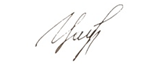                                                                               	Приказ  от 30.08.2019 № …./19                                                                                                    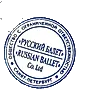 ЛОКАЛЬНЫЙ АКТ №    10Положение о порядке оказания платных образовательных услугструктурного образовательного подразделения «Хореографическая школа Ланде» Общества с ограниченной ответственностью«РУССКИЙ БАЛЕТ»                                                                                                            Санкт-Петербург2019Общие положения1.1. Настоящее Положение определяет порядок оказания платных образовательных  услуг,по дополнительным образовательным программам с оплатой стоимости обучения физическими (или) юридическими лицами в структурном образовательном подразделении «Хореографическая школа Ланде» ООО «РУССКИЙ БАЛЕТ» (далее по тексту – Школа).1.2. Настоящее Положение разработано в соответствии с:Федеральным законом от 29.12.2012 №273-ФЗ «Об образовании в Российской Федерации» (далее – Федеральный закон)»;Законом Российской Федерации от 07.02.1992 № 2300-1 «О защите прав потребителей»;Приказом Министерства образования и науки Российской Федерации от 25.10.20131185 «Об утверждении примерной формы договора об образовании на обучение по дополнительным образовательным программам»;Постановлением Правительства Российской Федерации от 15.08.2013 № 706 «Об утверждении правил оказания платных образовательных услуг»;Постановлением Правительства Санкт-Петербурга от 20.01.2011 №63 (с учетом внесенных изменений);Уставом учреждения и иными нормативными правовыми актами.1.3. Понятия, используемые в настоящем Положении:Платные образовательные услуги – осуществление образовательной деятельности по заданиям и за счет средств физических и (или) юридических лиц по договорам об образовании, заключаемым при приеме на обучение (договор).Исполнитель - структурное образовательное подразделение «Хореографическая школа Ланде» ООО «РУССКИЙ БАЛЕТ» (далее по тексту – Школа)Заказчик – физическое и (или) юридическое лицо, имеющее намерение заказать либо заказывающее платные образовательные услуги для себя или иных лиц на основании договора.Недостаток платных образовательных услуг – несоответствие платных образовательных услуг или обязательным требованиям, предусмотренным законом либоустановленном порядке, или условиям договора (при их отсутствии или неполноте условий обычно предъявляемым требованиям), или целям, для которых платные образовательные услуги обычно используются, или целям, о которых исполнитель был поставлен в известность заказчиком при заключении договора, в том числе оказания их не в полном объеме, предусмотренном образовательными программами (частью образовательной программы).Обучающийся – физическое лицо, осваивающее образовательную программу. Физическое лицо – обучающийся, законный представитель несовершенолетнего.1.4. Платные образовательные услуги предоставляются с целью удовлетворения потребностей обучающихся.1.5. Деятельность по оказанию платных образовательных услуг предусмотрена Уставом Школы. Школа оказывает платные образовательные услуги в соответствии с лицензией на право ведения образовательной деятельности. Школа в обязательном порядке  знакомит  потребителя	и  заказчика  услуг  с  Уставом	учреждения,	лицензией на право ведения образовательной деятельности, программами и другими документами, регламентирующими организацию образовательного процесса.1.6. Платные образовательные услуги осуществляются на безвозмездной основе за счет средств физических и юридических лиц.1.8. Школа оказывает следующие платные образовательные услуги:- осуществление образовательной деятельности по дополнительным общеразвивающим программам;- осуществление образовательной деятельности по дополнительным профессиональным программам – программам повышения квалификации и профессиональной переподготовки;иные образовательные услуги.1.9. Платные образовательные услуги могут быть оказаны только по желанию потребителя, а лицам, не достигшим совершеннолетнего возраста, - по желанию их родителей (законных представителей).1.10. Настоящее Положение является обязательным для исполнения всеми структурными подразделениями и работниками Школы.1.11. Отказ заказчика от предлагаемых ему платных образовательных услуг не может быть причиной изменения объекта и условий уже предоставленных ему Школой образовательных услуг.1.12. Школа обеспечивает заказчику оказание платных образовательных услуг в полном объеме в соответствии с образовательными программами (частью образовательной программы) и условиями договора.1.13. В Школе изменение стоимости платных образовательных услуг предусмотрено в связи с изменением количества обучающихся в группе.1.14. Увеличение стоимости платных образовательных услуг после заключения договора не допускается, за исключением увеличения стоимости указанных услуг с учетом уровня инфляции.Порядок организации предоставления платных образовательных услуг2.1. Школа обязана до заключения договора и в период его действия предоставлять заказчику достоверную информацию о себе и об оказываемых платных образовательных услугах, обеспечивающую возможность их правильного выбора.2.2. Школа обязана довести до заказчика информацию, содержащую сведения о предоставлении платных образовательных услуг в порядкеобъеме, которые предусмотрены Законом Российской Федерации «О защите прав потребителей» и Федеральным законом.2.3. Школе на начало нового учебного года необходимо:изучить спрос на платные образовательные услуги и определить предполагаемыйконтингент обучающихся;разработать и утвердить соответствующую образовательную программу, составитьутвердить учебные планы.2.4. Определить требования к предоставлению потребителем или заказчиком документов, необходимых при оказании платной образовательной услуги (документ, удостоверяющий личность обучающегося или заказчика; заявление обучающегося и/или заказчика).2.5.  Принять  необходимые  документы  у  обучающегося  и/или  заказчика  и  заключитьними договоры об образовании на обучение по дополнительным образовательным программам.2.6. Подготовить проект приказа о зачислении потребителей в число обучающихся учреждения.2.7. Определить кадровый состав, занятый предоставлением этих услуг. Для оказания платных образовательных услуг учреждение может привлекать как работников учреждения, так и сторонних лиц.2.8. Организовать текущий контроль качества и количества оказываемых платных образовательных услуг.2.9. Обеспечить обучающихся и/или заказчиков бесплатной, доступной и достоверной информацией о платных образовательных услугах.Порядок заключения договоров3.1. Основанием для оказания платных образовательных услуг является договор. Договор заключается до начала оказания платных услуг.3.1.1. Контроль выполнения договорных обязательств по оплате стоимости обучения осуществляет руководитель учреждения или ответственное лицо за исполнение договоров.3.2. Договор заключается в простой письменной форме и содержит следующие сведения:полное наименование и фирменное наименование (при наличии) Школы;место нахождения Школы;наименование и фамилия, имя, отчество (при наличии) заказчика, телефон заказчика;место нахождения или место жительства заказчика;фамилия, имя, отчество (при наличии) представителя Школы, реквизиты документа, удостоверяющего полномочия представителя Школы и (или) заказчика;фамилия, имя, отчество (при наличии) обучающегося, его место жительства, телефон (указывается в случае оказания платных образовательных услуг в пользу обучающегося, не являющегося заказчиком по договору);права,  обязанности и  ответственность  Школы,  заказчикаобучающегося;полная стоимость образовательных услуг, порядок их оплаты;сведения о лицензии на осуществление образовательной деятельности (наименование лицензирующего органа, номер и дата регистрации лицензии);вид, уровень и (или) направленность образовательной программы (часть образовательной программы определенного уровня, вида и (или) направленности);форма обучения;сроки освоения образовательной программы (продолжительность обучения);вид документа (при наличии), выдаваемого обучающемуся после успешного освоения им соответствующей образовательной программы (части образовательной программы);порядок изменения и расторжения договора;другие необходимые сведения, связанные со спецификой оказываемых платных образовательных услуг.3.3. Предоставление платных образовательных услуг осуществляется на основании договора об образовании на обучение по дополнительным программам.3.4. Для заключения договора на оказание платных образовательных услуг заказчику – Юридическому лицу необходимо предоставить:гарантийное письмо об оплате обучения с указанием адреса места нахождения, банковских реквизитов, контактного телефона, адреса электронной почты юридического лица;заверенные  копии  правоустанавливающих  документов  юридического  лица:свидетельство	о	государственной	регистрации,	свидетельство	о	постановке	на	учетналоговом органе, Устав организации, документ, подтверждающий полномочия лица, подписывающего договор от имени юридического лица.3.4.. От имени юридического лица договор на оказание платных образовательных услуг подписывает директор  Школы или иное лицо, действующее на основании доверенности.3.5. Примерные формы договоров утверждаются руководителем учреждения.3.6. Договор об образовании на обучение по дополнительным программам оформляется в письменной форме в двух экземплярах. Один экземпляр хранится в структурном подразделении, второй – у потребителя и/или заказчика.3.7. Договор от имени учреждения подписывается директором или уполномоченным им лицом.3.8. Договор не может содержать условия, которые ограничивают права лиц, имеющих право на получение образования определенного уровня и направленности и подавших заявление о приеме на обучение (далее – поступающие), и обучающихся или снижают уровень предоставления им гарантий по сравнению с условиями, установленными законодательством Российской Федерации об образовании. Если условия, ограничивающие права поступающих и обучающихся или снижающие уровень предоставления им гарантий, включены в договор, такие условия не подлежат применению.3.9. Обучающийся или заказчик оплачивает оказываемые образовательные услуги в порядке и в сроки, указанные в договоре.3.10. Объем оказываемых платных образовательных услуг и их стоимость в договоре определяются по соглашению сторон договора.3.11.  Договор  с  заказчиком  на  оказание  платных  образовательных  услуг  заключаетсякаждом конкретном случае персонально на определенный срок и должен предусматривать: предмет договора, размер и условия оплаты услуги, права и обязанности сторон, порядок изменения и расторжения договора, порядок разрешения споров, особые условия.3.12. Договор является отчетным документом и должен храниться в структурном подразделении не менее 5 лет.3.13. За неисполнение либо ненадлежащее исполнение обязательств по договору Школа несёт ответственность, предусмотренную договором и законодательством Российской Федерации.3.14. При обнаружении недостатка платных образовательных услуг, в том числе оказания их не в полном объеме, предусмотренном образовательными программами (частью образовательной программы), заказчик вправе по своему выбору потребовать:безвозмездного оказания образовательных услуг;соразмерного уменьшения стоимости оказанных платных образовательных услуг;возмещения понесенных им расходов по устранению недостатков оказанных платных образовательных услуг своими силами или третьими лицами.3.15. Заказчик вправе отказаться от исполнения договора и потребовать полного возмещения убытков, если в установленный договором срок недостатки платных образовательных услуг не устранены исполнителем. Заказчик также вправе отказаться от исполнения договора, если им обнаружен существенный недостаток оказанных платных образовательных услуг или иные существенные отступления от условий договора.3.16. Если Школа нарушило сроки оказания платных образовательных услуг (сроки начала и (или) окончания оказания платных образовательных услуг и (или) промежуточные сроки оказания платной образовательной услуги) либо если во время оказания платных образовательных услуг стало очевидным, что они не будут осуществлены в срок, заказчик вправе по своему выбору:назначить исполнителю новый срок, в течение которого Школа должно приступить к оказанию платных образовательных услуг и (или) закончить оказание платных образовательных услуг;потребовать уменьшения стоимости платных образовательных услуг;расторгнуть договор.3.17.	Заказчик	вправе	потребовать	полного	возмещения	убытков,	причиненных	емусвязи с нарушением сроков начала и (или) окончания оказании платных образовательных услуг, а также в связи с недостатками платных образовательных услуг.3.18.  По  инициативе  Школы договор  может  быть  расторгнут в одностороннем порядке в следующих случаях:невыполнение обучающимся по дополнительной профессиональной программе (части образовательной программы) обязанностей по добросовестному освоению такой образовательной программы (части образовательной программы) и выполнению учебного плана;просрочка оплаты стоимости платных образовательных услуг;невозможность надлежащего исполнения обязательств по оказанию платных образовательных услуг вследствие действий (бездействия) обучающегося.Порядок определения стоимости платных образовательных услуг, распределения и расходования средств, полученных от оказанияплатных образовательных услуг4.1. Стоимость образовательных услуг определяется на основе калькуляций на конкретный вид услуг, разработанных соответствующими структурными подразделениями и утвержденных директором учреждения или уполномоченным имлицом.4.2.	Оплата	за	услуги	производится	в	соответствии	с	условиями	договораустановленный срок. 4.3. Стоимость одного академического часа каждого вида образовательных услуг устанавливается на основании приказа директора Школы.4.4. Денежные средства, получаемые Школой за оказание платных образовательных услуг, расходуются на основании плана финансово-хозяйственной деятельности в части предпринимательской и иной, приносящей доход деятельности на текущий финансовый год.4.5. Стоимость образовательных услуг, оказываемых по договорам, рассчитывается на Школой каждый учебный год в зависимости от формы обучения на основании расчета затрат и сложившегося спроса на рынке образовательных услуг.Информация о платных образовательных услугах5.1.	Школа до	заключения	договора	оказания	платных	образовательных	услугв период его действия обязан предоставлять заказчику достоверную информацию о себеоб оказываемых платных образовательных услугах, обеспечивающую возможность их правильного выбора.5.2. Информация о платных образовательных услугах предоставляется в месте фактического осуществления образовательной деятельности, а также в месте нахождения иных структурных подразделений, осуществляющих образовательную деятельность.5.3. Информация о платных образовательных услугах может доводиться до сведения заказчика путем распространения буклетов, проспектов, размещения в обозримом месте на информационных стендах учреждения, на официальном сайте Школы, а также в информационно-телекоммуникационной сети «Интернет».Заключительные положения5.1. Настоящее Положение принимается Директором Школы.5.2. С Положением должен быть ознакомлен каждый вновь поступающий на платное обучение в Школу.5.3. Экземпляр Положения должен быть вывешен в Школе на информационном стенде.